Задание по математике для обучающихся группы  Ср - 18 .Добрый день. Сегодня  работаем над темой «Применение непрерывности функции»2. Применение непрерывности.Решить неравенства:Решим одно из неравенств. Алгоритм решения всегда остается неизменным.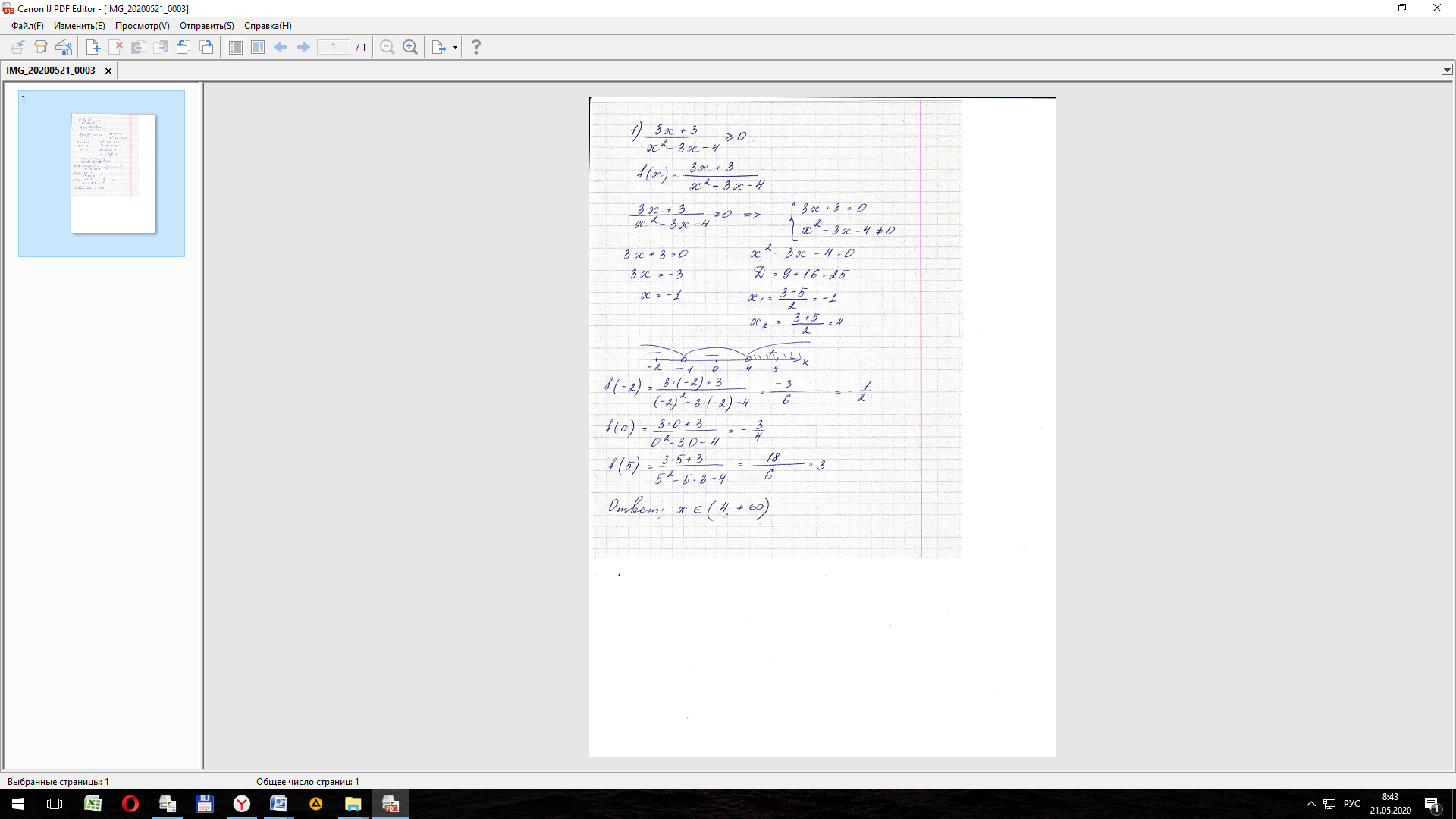 Выполненные задания отправляем мне на эл.почту по адресу  ksp.npet@mail.ru  Срок выполнения задания  24  мая.0